 		BUCHAREST UNIVERSITY OF ECONOMIC STUDIES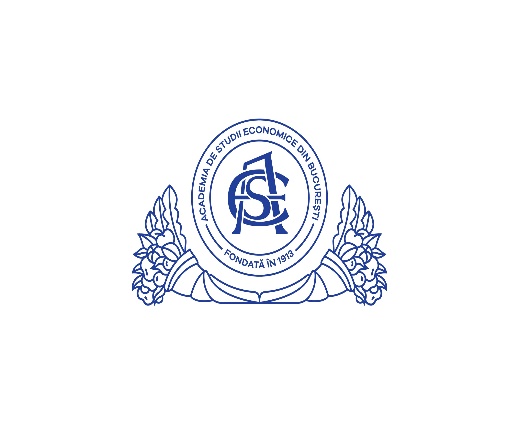           				THE COUNCIL FOR DOCTORAL STUDIESTache Ionescu Street, No. 11, Floor 1, Sector 1, Bucharest, RomaniaPhone: +40 21.319.19.00 extension 602 / 603 / 604Website: www.doctorat.ase.ro, e-mail: doctorat@ase.roMINUTES OF THE ACADEMIC GUIDANCE AND INTEGRITY COMMITTEEDATE OF PROGRESS REPORT PRESENTATION: ..........................DOCTORAL SCHOOL: Ph.D. field: Name and surname of the doctoral student:Name and surname of the main doctoral supervisor:Name and surname of the doctoral supervisor under joint supervision: Year of registration: 2023 Title of the doctoral thesis:  .................................Year 1, 1st SemesterTRAINING PROGRAM BASED ON ADVANCED UNIVERSITY STUDIES (PSUD) Note: a) The PhD student actively participated in the course, completed the tasks assigned by the teaching staff and those requested by the doctoral supervisor (preparation of a report, project, inclusion of the information presented in the course in the research report/publications). b) The PhD student did not participate in the course.Year 1, 2nd SemesterObs. 1. Advancement to the next year is possible if a minimum of 30 credits is obtained, provided that the PhD student receives a Pass grade for the progress report presentation. A Pass grade is considered if it is granted by at least 3 out of 4 members of the guidance committee.2. The Guidance Committee shall verify the fulfillment of the criteria for the credit points granted.No.Name of the disciplines Course TypeResultCredits  1.Quantitative and qualitative applied methods and scientific researchCDS (CSUD) Common CoursePass8 2.Ethics and Academic IntegrityCDS (CSUD)  Common CoursePass8 3.…...Pass7 4.…..Pass7Total creditsTotal creditsTotal creditsTotal credits30Individual research, participation in scientific seminars, dissemination of research results Participation in at least one conference 10/0Annual Progress Report Year 1Pass/Fail.20/0Total creditsYear 1- Total credits Pass/FailNo.Name and surnameQuality / RoleInstitutional affiliationSignaturePhD supervisorIOSUD ASE 2.Member 1 IOSUD ASE 3.Member 2 IOSUD ASE 4.Member 3